Markmið Sameinuðu þjóðanna um sjálfbæra þróunMerki heimmsmarkmiðannaMerki heimmsmarkmiða Sameinuðu þjóðanna um sjálfbæra þróun eru 17 talsins, auk heimmsmarkmiðahjólsins, en þeim er ætlað að auka vitund almennings á sjálfbærri þróun með myndrænum hætti.  Heimmsmarkmið Sameinuðu þjóðanna um sjálfbæra þróun voru samþykkt af fulltrúum allra aðildarríkja Sameinuðu þjóðanna í september árið 2015.  Þau eru margþætt og metnaðarfull og krefjast þátttöku og samstarfs ólíkra hagsmunaaðila.  Sérstök áhersla er lögð á að miðla upplýsingum um þau til almennings.  Ljóst er að þeim verður ekki náð án víðtækrar þátttöku almennings, atvinnulífs, fræðasamfélags og grasrótarsamtaka.  Í mars 2018 fór af stað kynningarherferð á öllum helstu miðlum landins um heimmsmarkmiðin.  Þau boða framfarir á öllum helstu sviðum samfélagsins.  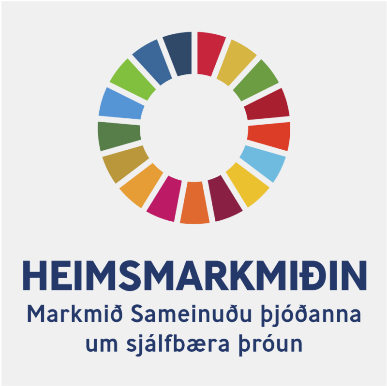 HeimmsmarkmiðinEngin fátækt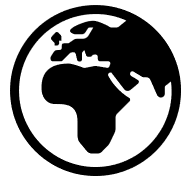 Ekkert hungurHeilsa og vellíðanMenntun fyrir allaJafnrétti kynjanna Hreint vatn og hreinlætisaðstaðaSjálfbær orkaGóð atvinna og hagvöxturNýsköpun og uppbyggingAukinn jöfnuðurSjálfbærar borgir og samfélögÁbyrg neysla og framleiðslaAðgerðir í loftslagsmálumLíf í vatniLíf á landiFriður og réttlætiSamvinna um markmiðinÁætlun þessi er framkvæmdaáætlun í þágu mannkynsins, jarðarinnar og hagsældar.  Með henni er einnig leitast við að stuðla að friði um gjörvallan heim og þar með auknu frelsi.  Ljóst er að útrýming fátæktar í öllum sínum myndum og umfangi, að með talinni sárafátækt, er stærsta verkefnið á heimmsvísu og ófrávíkjanlegt skilyrði fyrir sjálfbærri þróun.  Mótuð verði traust umgjörð um stefnumál, alþjóðleg, svæðisbundin og á landsvísu, sem byggist á þróunaráætlunum sem taka einkum mið af stöðu fátækra og kynjamismunun, í því skyni að tryggja að aukið fjármagn fari í aðgerðir sem miða að því að útrýma fátækt.  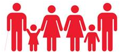 Engin fátæktÚtrýma á fátækt í allri sinni mynd alls staðar.Eigi síðar en árið 2030 hafi sárri fátækt verið útrýmt alls staðar.  Eigi síðar en árið 2030 búi a.m.k.  helmingi færri karlar, konur og börn, óháð aldri, við fátækt.Innleidd verði viðeigandi félagsleg kerfi í hverju landi öllum til handa, þ.m.t.  lágmarksframfærsluviðmið.Myndayfirlit